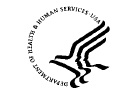 Form Approved OMB No. 0990-0313 Exp. Date: xx/xx/xxxx
2021 National Blood Collection and Utilization SurveyThe Office of the Assistant Secretary for Health and the Centers for Disease Control and Prevention (CDC), Department of Health and Human Services (HHS), are conducting the 2021 National Blood Collection and Utilization Survey (NBCUS). The NBCUS is a biennial, cross-sectional survey of all US blood collection centers and more than 2,800 hospitals that transfuse blood and blood components. This survey is used to characterize blood and blood component collection and transfusion practices. The information is used to understand blood demand and project future blood needs in the United States.

The 2021 NBCUS covers the period of collection and utilization from January 1, 2020 to December 31, 2021.  Questions were added specifically to gain information on the impact of COVID-19 on the blood supply and utilization in 2020.  Please assist us by completing the online survey by June 11, 2022. The link to complete the survey is included in an email sent to your facility and is unique to your facility. Please do not share the link with personnel outside your institution. Once you click the link (or copy and paste into a browser window) you will be directed to the 2021 NBCUS Portal Page. On the Portal Page, you will find instructions for completing the survey and a brief description of each section. If you are not the appropriate person to complete any portion of the survey or if you do not have all of the requested information, please forward the link to the person in your institution who can best provide the information.

Your responses will remain anonymous in the final dataset. While results of this survey will be released in aggregate form and data may be made available in the form of a de-identified dataset, no specific institutional identifiable information will be included. According to the Paperwork Reduction Act of 1995, no persons are required to respond to a collection of information unless it displays a valid OMB control number. The valid OMB control number for this information collection is 0990-0313. The time required to complete this information collection is estimated to average 4 hours/ 0 minutes per response, including the time to review instructions, search existing data resources, gather the data needed, and complete and review the information collection. If you have comments concerning the accuracy of the time estimate(s) or suggestions for improving this form, please write to U.S. Department of Health & Human Services, OS/OCIO/PRA, 200 Independence Ave., S.W., Suite 336-E, Washington D.C. 20201, Attention: PRA Reports Clearance Officer.Please provide the contact information for the primary person responsible for completing this section. Once you have submitted the survey, a PDF including your responses will be sent to the email address entered below. (*indicates a required field)
1Denotes fields that were pre-populated in the online survey based on previous correspondence.Section B. Blood Collection, Processing, Testing, and Inventory Management B1a. Does your institution collect blood from donors? (Even if you collect autologous units only, select “Yes.”)YesNo (if ‘No’, skip to section C)B1b. If your facility is reporting data based on multiple facilities, please list the name of each facility below:B2a. During 2021, how many whole blood collection procedures were successfully completed by your institution in each of the following categories? Do not count low-volume or incomplete procedures. (*indicates a required field)B2b. During 2021, how many apheresis collections procedures1 (not components collected) were successfully completed by your institution in each of the following categories? Do not count low volume or incomplete procedures. (*indicates a required field)1For example, an apheresis collection that resulted in platelet and plasma units should be counted as a single platelet collection OR a single plasma collection, not counted under both.B2c. During 2021, from the whole blood collection procedures recorded in B2a, how many units of whole blood for distribution as whole blood were prepared by your institution in each of the following categories?B2d. During 2021, from the whole blood collection procedures recorded in B2a, how many red blood cell units were prepared (i.e., separated from a unit of whole blood) by your institution in each of the following categories (* indicates a required field)? B2e. During 2021, from the apheresis collection procedures recorded in B2b, how many red blood cell units were collected by your institution in each of the following categories? (*indicates a required field)B2f. During 2021, from the whole blood collection procedures recorded in B2a, how many individual platelet units were prepared (i.e., separated from a unit of whole blood) by your institution? 1For example, if your institution pooled 5 individual platelet units per pool and manufactured 1000 pools of platelets, 5000 individual whole blood-derived platelet units should be recorded.B2g. During 2021, from the apheresis collection procedures recorded in B2b, how many platelet units were collected by your institution in each of the following categories? (* indicates a required field)?1Count double collections as two units and triple collections as three units.B2h. During 2021, what was the average number of individual platelet units included per pre-storage pool of whole blood-derived platelets?B2i. During 2021, from the apheresis collection procedures recorded in B2b, how many plasma units were collected by your institution?B2j. During 2021, from the whole blood collection procedures recorded in B2a, how many plasma units were successfully prepared (i.e., separated from a unit of whole blood) by your institution?B2k. During 2021, how many units of group AB plasma were collected by your institution? (Count apheresis plus whole blood-derived units)B2l. During 2021, how many units of COVID-19 convalescent plasma were collected by your institution? (Count apheresis plus whole blood-derived units)1 Convalescent plasma collected from individuals who have recovered from COVID-19. B2m. During 2021, from the whole blood collection procedures recorded in B2a, how many individual cryoprecipitated AHF units1 were successfully prepared by your institution? (* indicates a required field) 1For example, if your institution pooled 5 individual cryoprecipitated AHF units per pool and collected 1000 units, 5000 individual cryoprecipitated AHF units should be recorded. If your institution pooled 10 individual cryoprecipitated AHF units per pool and collected 1000 pools, 10,000 individual cryoprecipitated AHF units should be recorded.B2n. During 2021, what was the average number of cryoprecipitated AHF units per whole blood-derived cryoprecipitated AHF pool?			B2o. During 2021, how many granulocytes were collected by your institution?B3. During 2021, for each product, what was the total number of allogeneic units (non-directed and directed combined) discarded for: (*indicates a required field)Reactive infectious disease testing results 	All other reasons (e.g., low volume, broken bag, etc.) not including outdated components	1If any or all components of a whole blood-derived collection are discarded, please record it as one unit. For example, if either an entire whole blood collection or both the plasma and the red blood cells prepared from a single whole blood collection are discarded, it is counted as one unit discarded. If the plasma from a whole blood donation was discarded (i.e., the red blood cells from same donation is successfully distributed), it is also counted as one unit discarded.B4a. During 2021, how many people presented to donate including successful and unsuccessful donations, and those who deferred (* indicates required field)?1“Prefer other self-description” includes anyone who does not identify as male or female and should be included as part of the total donors presenting to donate.B4b. Please list categories which may be classified under “prefer other self-description”:B5. During 2021, how many donors were deferred for the following reasons1:Low hemoglobin or low hematocritMedication usePulseBlood pressureHigh-risk behavior (restricted to MSM)High-risk behaviors (all other behaviors)Travel and/or residence Tattoo/piercing/scarringOther non-medical reasonsTotal presenting donors deferred for any reason1If donor was deferred for multiple reasons, count all.2“Prefer other self-description” includes anyone who does not identify as male or female and should be included as part of the total donors presenting to donate.B6. During 2021, how many of the following types of donors did your institution successfully collect blood products from and how many donations did they make? B7. During 2021, how many allogeneic whole blood and apheresis red blood cell donations combined were successfully collected from the following donor age groups?11Combine whole blood donations and apheresis red blood cell donations. B8. During 2021, how many donations of allogeneic whole blood and red blood cell units were successfully collected from donors who identify as1: 1 More than one category can be selected for a single donor.B9. How many severe donor-related adverse events1 were experienced by donors during 2021?Whole blood collections Apheresis collections1 AABB Donor Hemovigilance Working Group grade 2 or higher (e.g., adverse event with duration > 2 weeks; resulted in limitation in activities of daily living; or required transport to emergency department, sutures, or antibiotics). See https://www.aabb.org/docs/default-source/default-document-library/resources/severity-grading-tool-for-donor-adverse-events.pdf?sfvrsn=ff563263_4. B10a. During 2021, how many units of whole blood intended for transfusion as whole blood were imported, distributed, and outdated by your institution? (*indicates required fields) Imported whole blood intended for transfusion as whole bloodDistributed whole blood intended for transfusion as whole blood1 (collected and imported)Outdated whole blood intended for transfusion as whole blood (collected and imported)1Units distributed more than once (e.g., because they have been returned) should be counted only once. B10b. During 2021, how many units of whole blood-derived red blood cells were imported, distributed, and outdated by your institution? (*indicates a required field)	Imported whole blood-derived red blood cellsDistributed whole blood-derived red blood cells1 (collected and imported)Outdated whole blood-derived red blood cells (collected and imported)1Units distributed more than once (e.g., because they have been returned) should be counted only once. B10c. During 2021, how many units of apheresis red blood cells were imported, distributed, and outdated by your institution? (* indicates required fields)	Imported apheresis red blood cells	Distributed apheresis red blood cells1 (collected and imported)	Outdated apheresis red blood cells (collected and imported)1Units distributed more than once (e.g., because they have been returned) should be counted only once. B10d. During 2021, how many units of apheresis platelets were imported, distributed, and outdated by your institution? (*indicates a required field)Imported apheresis plateletsDistributed apheresis platelets (including imported units)1 (collected and imported)Outdated apheresis platelets (collected and imported)1Units distributed more than once (e.g., because they have been returned) should be counted only once. B10e. During 2021, how many units of whole blood-derived platelets were imported, distributed, and outdated by your institution? (*indicates a required field)Imported whole blood-derived platelets	Distributed whole blood-derived platelets2 (collected and imported)	Outdated whole blood-derived platelets (collected and imported)1Number of platelet pools prepared from whole blood collections. Do not include the same platelet units in both the individual unit and platelet pool counts. For this question, individual units of whole blood-derived platelets and platelet pools are mutually exclusive. 2Units distributed more than once (e.g., because they have been returned) should be counted only once. B10f. During 2021, how many units of apheresis plasma were imported, distributed, and outdated by your institution? (*indicates a required field)Imported apheresis plasmaDistributed apheresis plasma1 (collected and imported)Outdated apheresis plasma (collected and imported)1Units distributed more than once (e.g., because they have been returned) should be counted only once. 2Fresh frozen plasma (FFP): plasma frozen at -18C or colder within 8 hours of collection.3Plasma frozen within 24 hours of phlebotomy (PF24): plasma separated from the blood of an individual donor and placed at -18C or colder within 24 hours of collection from the donor.4Plasma frozen within 24 hours of phlebotomy and held at room temperature up to 24 hours after phlebotomy (PF24RT24): plasma held at room temperature for up to 24 hours after collection and then frozen at -18C or colder.5Plasma, Jumbo: FFP having a volume greater than 400 mL.6Convalescent plasma collected from individuals who have recovered from COVID-19, including units collected under the EUA, units collected and distributed for clinical trials and units disseminated under emergency Investigational New Drug (eIND) application.B10g. During 2021, how many units of whole blood-derived plasma were imported, distributed, and outdated by your institution? (*indicates a required field)Imported whole blood-derived plasmaDistributed whole blood-derived plasma1 (collected and imported)Outdated whole blood-derived plasma (collected and imported)1Units distributed more than once (e.g., because they have been returned) should be counted only once. 2Fresh frozen plasma (FFP): plasma frozen at -18C or colder within 8 hours of collection.3Plasma frozen within 24 hours of phlebotomy (PF24): plasma separated from the blood of an individual donor and placed at -18C or colder within 24 hours of collection from the donor.B10h. During 2021, how many units of group AB plasma were distributed and outdated by your institution? (collected and imported)1Units distributed more than once (e.g., because they have been returned) should be counted only once. B10i. During 2021, how many units of cryoprecipitated AHF were imported, distributed, and outdated by your institution? (*indicates a required field)Imported cryoprecipitated AHF1	Distributed cryoprecipitated AHF 2 (collected and imported)	Outdated cryoprecipitated AHF (collected and imported)1Number of cryoprecipitated AHF pools prepared from whole blood collections. Do not include the same cryoprecipitated AHF units in both the individual unit and cryoprecipitated AHF pool counts. For this question, individual units of cryoprecipitated AHF and cryoprecipitated AHF pools are mutually exclusive. 2 Units distributed more than once (e.g., because they have been returned) should be counted only once.B10j. During 2021, how many units of granulocytes were imported, distributed, and outdated by your institution? (*indicates a required field)1 Units distributed more than once (e.g., because they have been returned) should be counted only once.B11a. During 2021, did your institution prepare apheresis platelets using platelet additive solution?YesNo (if ‘No’, skip to B12)B11b. During 2021, how many apheresis platelet units were prepared using platelet additive solution?B12. During 2021, for each of the following categories, how many units did your institution collect, prepare, or modify to achieve pre-storage leukoreduction?B13. Does your facility use hematopoietic growth factor mobilization for granulocyte collections?Yes NoNot applicable because granulocytes are not collectedB14a. Does your institution type red blood cell antigens using a molecular assay (e.g., genotyping)?Yes No (if No, skip to B15)B14b. How many red blood cell donors were typed using a molecular assay (e.g., genotyping)?B15a. During 2021, which of the following bacterial risk control strategies for platelets did your institution use? (select all that apply; if none are selected, skip to B16)Primary culture performed no sooner than 24 hoursLarge volume, delayed sampling no sooner than 36 hoursLarge volume, delayed sampling no sooner than 48 hoursPathogen reduction technologyB15b. During 2021, how many apheresis platelet units were distributed that were subjected to the following bacterial risk control strategies for platelets? B16. During 2021, how many blood drives were cancelled?B17. During 2021, did your facility experience a shortage of any blood products? Yes No Note: The following questions were added specifically to gain information on the impact of COVID-19 on the blood supply in 2020.Supplemental Section B: Impact of COVID-19 Pandemic on Blood Collection and Distribution in 2020 SB1. During each month in 2020, how many whole blood collection procedures were successfully completed by your institution? Do not count low-volume or incomplete procedures. SB2. During each month in 2020, how many units of apheresis platelets were distributed by your institution? SB3. During 2020, did your institution collect convalescent plasma from donors?YesNo (if ‘No’, end of section supplemental section B)SB4. During all months of 2020, how many COVID-19 convalescent plasma collection units were collected by your institution? Do not count low-volume or incomplete procedures. (*indicates a required field)1 Convalescent plasma collected from individuals who have recovered from COVID-19Section C. Blood TransfusionPlease provide the contact information for the primary person responsible for completing this section. 
C1. Is your institution directly involved in the transfusion of blood to patients? (NOTE: If your institution is a centralized transfusion service, your participating facilities may have been sent a link to complete the survey. If so, please answer “No” to this question and contact CDC at nbcus@cdc.gov.)YesNo (if ‘No’, end of section)
C2a. During 2021, did your facility transfuse whole blood? (i.e., whole blood that has not been separated into red blood cells, plasma, and/or platelets)?* (indicates a required question)YesNo (if ‘No’, skip to C3a)C2b. During 2021, for allogeneic whole blood (i.e. that has not been separated into red blood cell, plasma, and/or platelets), how many units did your institution transfuse, how many recipients were transfused, and how many units were outdated? (* indicates required fields)Allogeneic whole blood C3a. During 2021, for allogeneic red blood cells, how many units did your institution transfuse, how many recipients were transfused, and how many units were outdated? (* indicates required fields)Allogeneic red blood cells (include all blood groups)C3b. During 2021, for group O+ and O- allogenic red blood cells, how many units did your institution transfuse and how many units were outdated?Allogeneic Group O+ red blood cellsAllogeneic Group O- red blood cellsC4. During 2021, for directed and autologous allogenic whole blood and red blood cells, how many units did your institution transfuse, how many recipients were transfused, and how many units were outdated? (* indicates a required field)Directed whole blood units1 Directed red blood cell units1Autologous whole blood unitsAutologous red blood cell units1Directed units are those which have been donated by a family member or friend of the patient as a result of a patient request to be transfused with blood from a specific donor. C5a. During 2021, how many units of each of the following components did your institution transfuse and how many units were outdated while on your shelf including units transfused to pediatric patients? (* indicates required fields)TransfusionsOutdates1Number of whole blood-derived platelet pools transfused. If any individual units of whole blood-derived platelets were transfused, convert these to a pooled equivalent. For example, if 200 platelet pools and 100 individual whole blood-derived platelet units were transfused and 5 individual platelet units are included per pool, then 220 units (200 + [100/5]) should be recorded. 2The number of apheresis platelet units transfused. In contrast to units of whole blood-derived platelets, no conversion calculation is needed. 3Directed units are those which have been donated by a family member or friend of the patient as a result of a patient request to be transfused with blood from a specific donor. 4Number of whole blood-derived platelet pools outdated. If any individual units of whole blood-derived platelets were outdated, convert these to a pooled equivalent. For example, if 200 platelet pools and 100 individual whole blood-derived platelet units were outdated and 5 individual platelet units are included per pool, then 220 units (200 + [100/5]) should be recorded.                                                                                                                                                           5The number of apheresis platelet units outdated. In contrast to units of whole blood-derived platelets, no conversion calculation is needed.C5b. During 2021, how many units of plasma did your institution transfuse and how many units were outdated while on your shelf including units transfused to pediatric patients? (* indicates required fields)TransfusionsOutdatesC5c. Among plasma units included in the response to question C5b, during 2021, how many units of each of the following components did your institution transfuse and how many units were outdated while on your shelf including units transfused to pediatric patients? TransfusionsOutdates1 Thawed plasma: FFP, PF24, or PF24RT24 that has been thawed and held at 1 to 6 C for 1 to up to 5 days after thawing. C5d. During 2021, how many units of each of the following components did your institution transfuse and how many units were outdated while on your shelf including units transfused to pediatric patients? (* indicates required fields)TransfusionsOutdates1Number of individual cryoprecipitated AHF units transfused. Please convert pools of cryoprecipitated AHF to individual units. For example, if 200 pools of cryoprecipitated AHF were transfused and 5 individual units were included per pool, please record 1000 units (200 pools * 5 units/pool).C6a. During 2021, did your facility transfuse blood to pediatric or neonatal patients? (Select all that apply)Yes, pediatric (>4 months old)Yes, neonatal (<=4 months old)No (skip to C9a)C6b. Indicate the total number of units transfused to pediatric and neonatal patients during 2021. Pediatric Transfusions Number of units in whole or in part transfused for pediatric (>4 months old) patients1Total number of pediatric (>4 months old) recipients that received the following blood componentsNeonatal Transfusions Number of units in whole or in part transfused for neonatal (≤4months old) patients1Total number of neonatal (≤4months old) recipients that received the following blood components1This should be a subset of data reported in the previous two questions. Pediatric aliquots should be recorded in standard unit equivalents. For example, if the standard red blood cell unit volume is 500mL and the volume of pediatric aliquots are 50mL (10 pediatric aliquots per standard unit), then record 150 pediatric aliquot transfusions as 15 units. C6c. For neonatal patients, which of the following do you use for aliquots? (check all that apply)Aliquots using syringes from full-size unitPedipacksC6d. For neonatal patients, does your facility attempt to use aliquots from the same full-size unit for every transfusion?YesNo C7a. Which of the following methods does your facility use to irradiate components? (check all that apply)CesiumX-RayUnknown, irradiation performed by another facility C7b. Indicate how many irradiated (by any method) units for each of the following components your institution transfused in 2021. For pediatrics, use the number of adult equivalent units used in whole or part.1 For components that are irradiated and leukoreduced, include these in the count for both entries.1Pediatric aliquots should be recorded in standard unit equivalents. For example, if the standard red blood cell unit volume is 500mL and the volume of pediatric aliquots are 50mL (10 pediatric aliquots per standard unit), then record 150 pediatric aliquot transfusions as 15 units. If only part of a standard unit is used and the rest is discarded, please record it as 1 standard unit. C7c. Indicate how many leukoreduced units for each of the following components your institution transfused during 2021. For pediatrics, use the number of adult equivalent units used in whole or part.1 For components that are irradiated and leukoreduced, include these in the count for both entries.Before StorageAfter Storage (including at the bedside)1Pediatric aliquots should be recorded in standard unit equivalents. For example, if the standard red blood cell unit volume is 500mL and the volume of pediatric aliquots are 50mL (10 pediatric aliquots per standard unit), then record 150 pediatric aliquot transfusions as 15 units. If only part of a standard unit is used and the rest is discarded, please record it as 1 standard unit. C8a. During 2021, among transfused red blood cells, how many units were…C8b. During 2021, among transfused whole blood-derived platelets, how many units were…C8c. During 2021, among transfused apheresis platelets, how many units were…C9. If your facility pools whole blood-derived platelets, during 2021 at your institution, on average, how many individual platelet units were included in a post-storage pooled whole blood-derived platelet dose? 								○ Not applicable
C10a. Indicate the number of red blood cell units that were transfused in the following inpatient and outpatient settings during 2021. (This can be determined by location or by physician use.)1E.g., outpatient dialysis, rehabilitation, hospice, long term care, etc. C10b. Indicate the number of platelet units that were transfused in the following inpatient and outpatient settings during 2021. (This can be determined by location or by physician use.) If whole blood-derived platelets were transfused, please convert them to pooled equivalent units.11 If any individual units of whole blood-derived platelets were transfused, convert these to a pooled equivalent. For example, if 200 platelet pools and 100 individual whole blood-derived platelet units were transfused and 5 individual platelet units are included per pool, then 220 units (200 + [100/5]) should be recorded. 2E.g., outpatient dialysis, rehabilitation, hospice, long term care, etc.C11. During 2021, did your institution routinely order plasma transfusions to non-pediatric patients based on:Weight based dosing (e.g., 20mL/kg)A standard number of units regardless of patient weight (e.g., 4 or 6 units)Dosage varies based on level of coagulation factor deficiency, INR, or degree of bleedingNumber of units ordered is not consistent with any of the aboveC12a. During 2021, did your institution routinely order prophylactic platelet transfusions to non-pediatric patients based on:A standard number of units regardless of patient weight (e.g., 4 or 6 units)Dosage varies based on level of thrombocytopenia or degree of bleedingNumber of units ordered is not consistent with either of the above
C12b. During 2021, did your institution routinely order therapeutic platelet transfusions to non-pediatric patients based on:A standard number of units regardless of patient weight (e.g., 4 or 6 units)Dosage varies based on level of thrombocytopenia or degree of bleedingNumber of units ordered is not consistent with either of the aboveC13. During 2021, what was the average whole dollar amount your institution paid per unit for the following components? (Include discounts in your calculations. If you do not use a particular component, select “Not applicable”. CPT/HCPCS codes are in parenthesis.)Red cells, leukoreduced (P9016)		Not applicableApheresis platelets, leukoreduced (P9035)	Not applicablePathogen-reduced apheresis platelets (9073)					Not applicable	Plasma, single donor, frozen within 8 hours of phlebotomy (P9017) Not applicablePlasma, frozen between 8 and 24 hours of phlebotomy (P9059)Not applicableCryoprecipitated AHF (P9012)			Not applicableC14. During 2021, did your institution have a policy to transfuse only leukoreduced components?YesNoC15. During 2021, did your institution have a policy to only transfuse irradiated components?YesNoC16. During 2021, did your institution have an established program to manage patients who refuse any or all blood components for religious, cultural, or personal reasons?YesNoC17a. During 2021, did your institution have a transfusion safety officer (TSO)?Yes No
(if no, skip to C18)C17b. If yes, how many full-time equivalent TSOs? (Consider two part-time employees as a single full-time equivalent)C17c. Is the TSO employed by your institution or by the blood center?Institution employeeBlood center employeeC18. During 2021 at your institution, how many whole blood/red blood cell crossmatch procedures were…C19a. Has your institution implemented typing of red blood cell antigens using a molecular assay (e.g., genotyping)?Yes No (if No, skip to C20)C19b. How many red blood cell units from donors who were genotyped (e.g., using a molecular assay) were transfused by your institution in 2021? C20. How many samples (patient specimens submitted for testing) did your institution receive at the blood bank during 2021?C21. Does your institution have an electronic system for tracking transfusion-related adverse events? Yes NoC22a. Did your institution collect data on sample collection errors (e.g., wrong blood in tube) during 2021? Yes No (if no, skip to C23)C22b. How many transfusion sample collection errors were reported during 2021?C23. How many transfusion-related adverse reactions were reported to the transfusion service in 2021?     (Count only the number of reactions that required any diagnostic or therapeutic intervention.)Complete below to indicate how many of each type of reaction occurred:1 Examples include vasopressors, blood pressure support, intubation, or transfer to the ICUC24. During 2021, which of the following bacterial risk control strategies were used for platelets by the blood collection facility for platelets transfused at your facility?Primary culture performed no sooner than 24 hours Large volume, delayed sampling no sooner than 36 hours without secondary Large volume, delayed sampling no sooner than 48 hoursPathogen reduction technologyUnknownC25a. Does your institution perform any kind of pre-transfusion bacterial testing on platelets? This does not include testing performed by the blood collection facility.Yes No (if no, skip to C26)C25b. Indicate what methods are used by your institution to test for bacterial contamination.1Footnote: FDA cleared rapid tests include PGD Verax and Immunetics BacTx.C25c. How many confirmed positives and false positives were detected by the following methods during 2021?Secondary culture performed no sooner than Day 3Secondary culture performed no sooner than Day 4Rapid test C26a. During 2021, did your institution transfuse platelets treated with pathogen reduction technology (PRT)?Yes No (if no, skip to end of section C) C26b. During 2021, how many PRT-treated apheresis platelet units were transfused?Note: The following questions were added specifically to gain information on the impact of COVID-19 on blood utilization in 2020.Supplemental Section C: Impact of COVID-19 Pandemic on Blood Transfusion in 2020 SC1. During each month in 2020, how many units of allogeneic red blood cells did your institution transfuse?SC2. During each month in 2020, how many units of apheresis platelets did your institution transfuse?1Exclude whole blood derived platelets from the number of units transfused.Survey GlossaryApheresis collection procedure: One apheresis collection procedure is one apheresis donation from which multiple units of a single blood products or multiple products can be produced.Autologous:  Self-directed donations. Deferrals: The number of donors deferred for specific reasons:Donors deferred for low hemoglobin do not meet the current FDA blood hemoglobin level requirements for blood donation.Deferrals for other medical reasons may include the use of medications on the medication deferral list, growth hormone from human pituitary glands, insulin from cows (bovine, or beef, insulin), Hepatitis B Immune Globulin (HBIG), unlicensed vaccines, or presenting with physical conditions or symptoms that do not qualify a person to be a blood donor.High-risk behavior deferrals include deferrals intended to reduce the risk of transmission of infectious diseases including HIV and hepatitis viruses. Examples of questions intended to identify these risks are sexual contact (e.g., men who have sex with men (MSM)) and non-medical injection drug use questions.Travel deferrals are deferrals for travel to a specific region of the world.Directed: Directed units are those which have been donated by a family member or friend of the patient as a result of a patient request to be transfused with blood from a specific donor.  Distributed: Units that have fulfilled all processing requirements and have been made available for transfer to customers.Donation: The collection of a unit of blood or blood component from a volunteer donor.Dose/Dosage: A quantity administered at one time, such as a specified volume of platelet concentrates.First-time allogeneic donor: A donor who is donating for the first time at your center.High-risk behaviors: Behaviors associated with an increased risk of bloodborne viral infection (e.g.  nonmedical intravenous drug use, incarceration, high-risk sexual contactImported: Units not collected by your institution, but obtained by your institution from another institution for distribution to a transfusion facility.  Modify: Procedures applied by a blood center, hospital blood bank, or transfusion service that may affect the quality or quantity of the final product (e.g., irradiation, leuko-filtration, or production of aliquots of lesser volume).MSM:  Men who have sex with men.Outdated: Units that expire on your shelf.Plasma: Plasma, frozen within 24 hours of phlebotomy (PF24): plasma separated from the blood of an individual donor and placed at -18 C or colder within 24 hours of collection from the donor.Fresh frozen plasma (FFP): Plasma frozen at -18 degrees C within 8 hours of collection.Plasma, Jumbo: FFP having a volume greater than 400 mL. Plasma frozen within 24 hours of phlebotomy and held at room temperature up to 24 hours after phlebotomy (PF24RT24): Plasma held at room temperature for up to 24 hours after collection and then frozen at -18 C or colder.Thawed plasma: FFP, PF24, or PF24RT24 that has been thawed and held at 1 to 6 C from 1 to up to 5 days after thawing.Recipient: A unique individual patient receiving a transfusion one or more times in a calendar year.Repeat allogeneic donor: A donor who has previously donated a blood component. Severe Donor-Related Adverse Events: Adverse events occurring in donors attributed to the donation process that include, for example, major allergic reaction, arterial puncture, loss of consciousness of a minute or more, loss of consciousness with injury, nerve irritation, etc.1Transfusion Related Adverse Reactions: An undesirable response or effect in a patient temporally associated with the administration of blood or blood components. For a list of adverse reaction types and case definitions, visit http://www.cdc.gov/nhsn/PDFs/Biovigilance/BV-HV-protocol-current.pdf.Transfusion Service: A facility that performs, or is responsible for the performance of, the storage, selection, and issuance of blood and blood components to intended recipients.Whole blood collection procedure: One whole blood collection procedure is one donation of whole blood from which red blood cells, plasma, platelets, and cryoprecipitate can be prepared.1AABB Donor Hemovigilance Working Group grade 2 or higher (e.g., adverse event with duration > 2 weeks; resulted in limitation in activities of daily living; or required transport to emergency department, sutures, or antibiotics). See https://www.aabb.org/docs/default-source/default-document-library/resources/severity-grading-tool-for-donor-adverse-events.pdf?sfvrsn=ff563263_4.PrefixFirst Name1Last Name1Title/Position1*Work Phone number	Work Email1*Facility NamesAllogeneic whole blood*Autologous whole blood*Directed whole blood*Total whole blood*Apheresis red blood cells only*Apheresis platelets only*Apheresis plasma only*Apheresis red blood cells AND platelets*Apheresis red blood cells AND plasma*Apheresis platelets AND plasma*Apheresis red blood cells AND platelets AND plasma*Total apheresis collection procedures (including all types of apheresis collections)*Allogeneic whole bloodAutologous whole bloodDirected whole bloodTotal whole bloodAllogeneic whole blood-derived red blood cell units*Autologous whole blood-derived red blood cell units*Directed whole blood-derived red blood cell units*Total whole blood-derived red blood cell units*Allogeneic apheresis red blood cell units*Autologous apheresis red blood cell units*Directed apheresis red blood cell units*Total apheresis red blood cell units*Individual whole blood-derived platelet units1Allogeneic apheresis platelet units           Single           Double1           Triple1Directed apheresis platelet unitsTotal apheresis platelet units*Free text, numeric values onlyTotal apheresis plasma unitsTotal whole blood-derived plasma unitsGroup AB plasma COVID-19 convalescent plasma1Individual cryoprecipitated AHF units*Free text, numeric values onlyGranulocyte unitsWhole blood donation1* Apheresis red blood cells*	Apheresis plasma* Apheresis platelets*Whole blood donation1* Apheresis red blood cells*	Apheresis plasma* Apheresis platelets*               Male               Female               Prefer other self-description1               Total*Sex or Gender IdentitiesMaleFemalePrefer other self-description2TotalTotalTotalTotalTotalTotalTotalTotalTotalMaleFemalePrefer other self-description2Total                                                                    First-time allogeneic donors       Donations from first time allogeneic donorsRepeat allogeneic donors (count a single repeat donor only once)       Donations from repeat allogeneic donorsDirected donors	Autologous donorsDonors aged 15 yearsDonors aged 16 yearsDonors aged 17 yearsDonors aged 18 yearsDonors aged 19-24 years	Donors aged 25-44 yearsDonors aged 45-64 yearsDonors aged 65-74 yearsDonors aged ≥75 yearsHispanic or Latino Black or African AmericanAsianNative Hawaiian or Pacific IslanderAmerican Indian or Alaska NativeAll donors	Aged ≤18 years 	Aged ≥19 years oldAll donors	Aged ≤18 years 	Aged ≥19 years AllogeneicAutologousDirectedTotal*AllogeneicAutologousDirectedTotal*AllogeneicAutologousDirectedTotal*Allogeneic               Allogeneic group O+               Allogeneic group O-AutologousDirectedTotal*Allogeneic               Allogeneic group O+               Allogeneic group O-AutologousDirectedTotal*Allogeneic               Allogeneic group O+               Allogeneic group O-AutologousDirectedTotal*Allogeneic               Allogeneic group O+               Allogeneic group O-AutologousDirectedTotal*Allogeneic               Allogeneic group O+               Allogeneic group O-AutologousDirectedTotal*Allogeneic               Allogeneic group O+               Allogeneic group O-AutologousDirectedTotal*AllogeneicDirectedTotal*AllogeneicSingle collection Double collection 1Triple collection 1DirectedTotal*AllogeneicDirectedTotal*Individual* Platelet pools1Individual*Platelet pools1 Individual*Platelet pools1 Total*FFP2PF243PF24RT244LiquidJumbo FFP (>400 mL)5COVID-19 convalescent plasma6Total*Total*Total*FFP2PF243Cryoprecipitate reducedLiquidPF24RT24COVID-19 convalescent plasma Total*Total*Units distributed1Units outdatedIndividual units*Cryoprecipitated AHF pools1 Individual units*Cryoprecipitated AHF pools1Individual units*Cryoprecipitated AHF pools1Imported granulocyte units*Distributed granulocyte units1* (collected and imported)Outdated granulocyte units* (collected and imported)Free text, numeric values onlyWhole blood unitsWhole blood-derived RBC unitsApheresis RBC unitsWhole blood-derived platelet unitsNumber of donorsPrimary culture performed no sooner than 24 hours Large volume, delayed sampling no sooner than 36 hoursLarge volume, delayed sampling no sooner than 48 hoursPathogen reduction technologyNumber of blood drivesJanuary February March April May June July AugustSeptember October November December January February March April May June July August September October November December COVID-19 convalescent plasma1PrefixFirst NameLast NameTitle/PositionWork Phone number	Work EmailTotal units transfused*Total number of recipientsTotal outdated units*
Total units transfused*Total number of recipientsTotal outdated units*Total units transfusedTotal outdated unitsTotal units transfusedTotal outdated unitsNumber of units transfused to intended recipient*Number of recipientsOutdated units*Number of units transfused to intended recipient*Number of recipientsOutdated units*Number of units transfused to intended recipient*Number of recipientsOutdated units*Number of units transfused to intended recipient*Number of recipientsOutdated units*Whole blood-derived platelets (pre-storage pooled and individual platelet concentrates expressed as pooled equivalents)1*Apheresis platelet units 2*Directed platelets to intended recipients3 Whole blood-derived platelets (pre-storage pooled and individual platelet concentrates expressed as pooled equivalents)4*Apheresis platelet units (full unit)5*Directed platelets to intended recipients3Total Plasma*Total Plasma*Thawed plasma1 (i.e., used within 1-5 days of thaw)Liquid plasma (i.e., never frozen)Group AB plasmaCOVID-19 convalescent plasmaThawed plasma1 (i.e., used within 1-5 days of thaw)Liquid plasma (i.e., never frozen)Group AB plasmaCOVID-19 convalescent plasma Cryoprecipitated AHF individual units transfused*1Cryoprecipitated AHF transfused pool size*Granulocytes units transfused*Cryoprecipitated AHF individual units outdated*1Granulocytes units outdated*Whole bloodRed blood cellsPlasmaApheresis plateletsWhole blood-derived plateletsCryoprecipitated AHFWhole bloodRed blood cellsPlasmaApheresis plateletsWhole blood-derived plateletsCryoprecipitated AHFWhole bloodRed blood cellsPlasmaApheresis plateletsWhole blood-derived plateletsCryoprecipitated AHFWhole bloodRed blood cellsPlasmaApheresis plateletsWhole blood-derived plateletsCryoprecipitated AHFWhole blood unitsRed blood cell unitsApheresis platelet unitsWhole blood-derived platelet unitsWhole blood unitsRed blood cell unitsWhole blood-derived platelet unitsWhole blood unitsRed blood cell unitsWhole blood-derived platelet units1-35 day(s) old36-42 days old1-3 day(s) old4-5 days old1-3 day(s) old4-5 days old6-7 days oldNumber of individual units in a poolAll surgery (including transplant)Inpatient medicine (including hematology/oncology)Emergency Department	Obstetrics/GynecologyPediatrics, including critical careNeonates, including critical careAdult critical careOutpatient and non-acute inpatient settings1All surgery (including transplant)Inpatient medicine (including hematology/oncology)Emergency Department	Obstetrics/GynecologyPediatrics, including critical careNeonates, including critical careAdult critical careOutpatient and non-acute inpatient settings2$Dollar amount paid per unit$Dollar amount paid per unit$Dollar amount paid per unit$Dollar amount paid per unit$Dollar amount paid per unit$Dollar amount paid per unitNumber of TSOsPerformed by any method           Electronic crossmatch          Manual serologic crossmatch          Automatic serologic crossmatchNumber of unitsNumber of samplesNumber of errors  Total reactionsLife-threatening (required major medical intervention1 following transfusion)Transfusion-related acute lung injury (TRALI)Transfusion-associated circulatory overload (TACO)Acute hemolytic transfusion reaction (ABO)Acute hemolytic transfusion reaction (other antibodies)Delayed hemolytic transfusion reactionDelayed serologic transfusion reactionFebrile, non-hemolytic transfusion reactionHypotensive transfusion reactionPost-transfusion purpuraTransfusion-associated dyspneaTransfusion-associated graft-vs-host diseaseTransfusion transmitted bacterial infectionTransfusion transmitted parasitic infectionTransfusion transmitted viral infectionMild to moderate allergic reactionSevere allergic reactionSecondary culture performed no sooner than Day 3Secondary culture performed no sooner than Day 4Rapid test1Not testedNot applicableApheresis platelets□□□□□WBD platelets, single□□□□□WBD platelets, pooled□□□□□Number tested	Number of confirmed positivesNumber of false positivesNumber of indeterminate resultsNot applicable□Number tested	Number of confirmed positivesNumber of false positivesNumber of indeterminate resultsNot applicable□Number tested	Number of confirmed positivesNumber of false positivesNumber of indeterminate resultsNot applicable□JanuaryFebruaryMarchAprilMayJuneJulyAugustSeptemberOctoberNovemberDecemberJanuaryFebruaryMarchAprilMayJuneJulyAugustSeptemberOctoberNovemberDecember